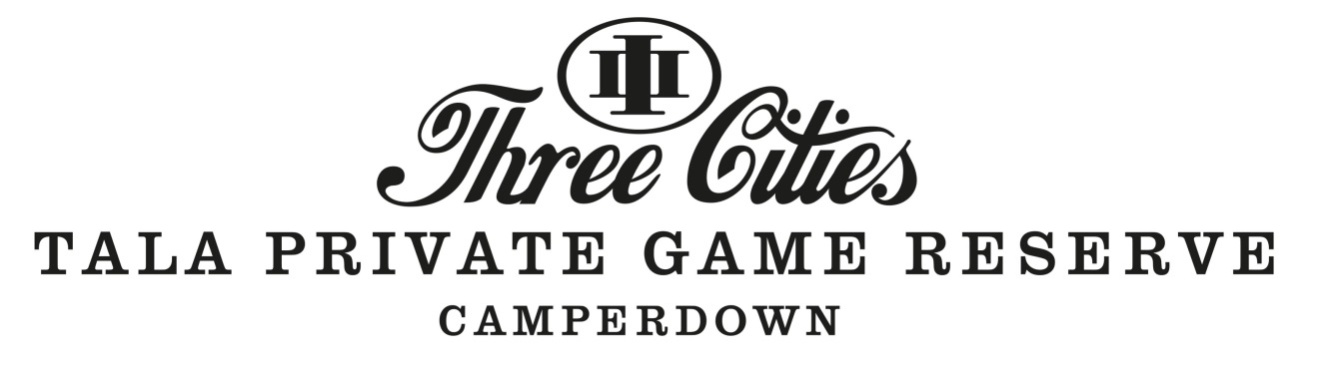 Day Visitor Information SheetGateThe reserve trading times for day visitors are as follows:October to March - 6am until 6pmApril to September – 7am until 5pmPlease ensure that you depart from the reserve at the stipulated closing times.Lastly please bear in mind that if we receive more than 30mm of rain the evening before or the day of your arrival, kindly note that the reserve may be closed or self drives restricted.  Entrance feesPlease ensure that you abide by the rules and regulations of the reserve. If any person or persons caught contravening these instructions, we will have no option but to impose a fine or eviction from the reserve.Game DrivesAll game drives are 2 hours long and please ensure that you arrive at reception 15 minutes before departure. If you are late, you will be moved to another time-slot and that may also depend on availability.Departure times:October to March: 8am, 10am, 2pm and 4pmApril to September: 9am, 11am, 1pm and 3pmGame drives for 1 person is not permitted unless he/she pays for the second seat.Please note for safety reasons the following persons are not allowed on the game viewer:Children under the age of 5 yearsWoman in pregnancy of 6 months or more.Persons older than 75yrsPlease bear in mind that if we receive more than 20mm of rain either the evening before or on the day of departure, you will be notified that all game drives may be cancelled for the day.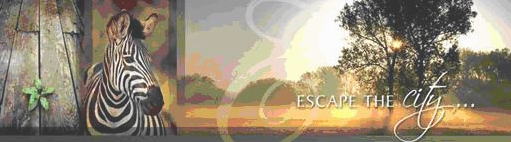 Bush WalksAll walks depart from reception which is located at Aloe lodge. Please ensure that you arrive 15 minutes before departure. We suggest that wear jeans or long shorts with a good pair of closed walking shoes. Each walker will receive bottled water. One ranger is allocated to a total of 8 hikers. Booking of bush walks must be booked at least 72 hours in advancePlease note that if we have rains or thunderstorms all walks will be cancelledOther Activities:Hot air ballooningClay-pigeon shooting ( Eston Club)Sky Diving ( Durban Sky dive located across from Tala)Rockpools – public picnic and braai area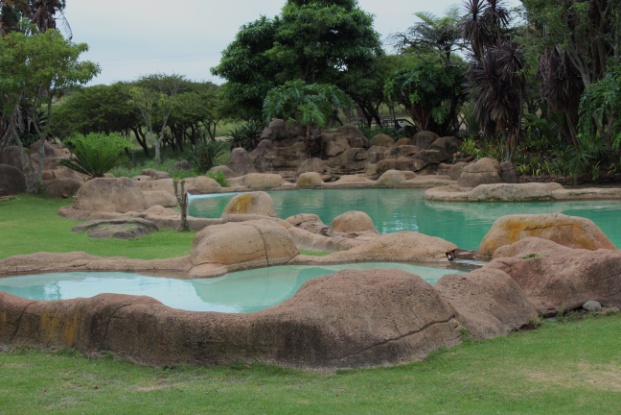 This area is located on the far right of hippo dam and is ideal for day visitors who would like enjoy a picnic under the Acacia trees. Restaurant at Aloe LodgeTrading hours Breakfast:Monday to Sunday: 8am – 10amLunchMonday to Saturday: 10am – 5pmSunday: 12noon – 3pm (Sunday Buffet)Dinner Monday to Saturday: 6pm – 8pmWhether it is a conference, over-night stay or a wedding please email the following for more information:Conferences: 		conferences@tala.co.zaWeddings:		wedding@tala.co.zaAccommodation: 	reservations@tala.co.zaInformation: 		reception@tala.co.za Contact details: 031 781 8000VehicleR70-00Combi/Quantum (18 max)R160-00Sprinter R260-00Bus (30 seats or more)R360-00AdultR60-00Child ( 3yrs – 12yrs)R50-00Groups of between 2-9paxR295-00 an adult, R195-00 (5yr – 12yr)Groups of 10 pax or moreR275-00 an adult, R195-00( 5yr – 12yr)Groups of 2 pax to 8pax R195-00 a person (12yrs and older)